السؤال الأول ( 10 درجات ) اختر الإجابة الصحيحة :  الترميز  هو عملية اكتساب المعلومات باستخدام الحواس المختلفة .                     الترميز                ب) التذكر                ج) التركيز                د) التخزين تشير الدراسات أن الأفراد ينسون ما سمعوه في المحاضرة بعد أربعة أسابيع من المحاضرة بنسبة: 80%                ب) 90%                   ج)  30%                   د) 95%واحدة مما يأتي تعتبر من سمات الوقت مورد محدود     ب) يمكن تعويضه     ج)  يمكن أن يستأجر أو يشترى     د) مورد غير محدودتبدأ إستراتيجية القراءة بأسلوب (QOOQRRR ) :النظرة العامة للكتاب    ب) تصفح الكتاب     ج) التساؤل      د) الاستعذاب والتحليل واحدة مما يلي ليست من شروط  التعلم:النضج              ب) الدافعية        ج) الذكاء             د) الممارسةطريقة التعلم التي يتم من خلالها عمل الطلاب في أزواج أو مجموعات هي طريقة:الإلقاء               ب) الحوار           ج) التعلم التعاوني         د) التعلم الغير متزامنتتمثل الخطوة الخامسة من خطوات إدارة الوقت في :                     أ)  تشخيص واقعك في إدارة الوقت       ب) تطبيق الوسائل المثلى في استثمار الوقت     ج) معرفة ماهية الوقت                     د) تقييم أدائك في إدارة الوقتابسط أنواع التعلم عند جانيه هو تعلم :الإشارات        ب) الارتباط بين المثير والاستجابة        ج) تسلسلات ارتباطات حركية     د) التمايزاتتعتبر طريقة .............. من أقدم طرق التدريس وأكثرها استخداما في عملية التعليم :المناقشة          ب) العرض المباشر     ج) التعلم التعاوني     د) التعلم الغير متزامنإذا استطاع المتعلم أن يحافظ على تركيزه خلال عملية التعلم بالرغم من وجود ما يشتت الانتباه، فإنه يكون قد استخدم أحد أساليب تحسين التركيز وهو أسلوب: كن هنا الآن           ب) العنكبوت         ج) وقت القلق والتفكير              د) التخزين ملاحظة : يجب إفراغ رمز الإجابة الصحيحة في الجدول أدناه بدقة ووضوح .السؤال الثاني ( 4 درجات ) : عرّف ما يلي الدراسة :    ( ص18 )هي إعدادات عقلية وفكرية يتم تطبيقها من قبل المتعلم على موضوع ما لاكتساب المعرفة، بحيث تنطوي على طرق مهمة ومفيدة لتحقيق النجاح الجامعي، والحصول على أعلى الدرجات. الاستعداد للتعلم عند بياجيه    ( ص22 )هو مقدرة المتعلم أو قابليته لتعلم شي ما أو اكتساب أنواع من المعلومات أو المهارات أو الكفايات بعد فترة من التدريب تعده لتعلم شي جديد. التعلم المتزامن    ( ص43 )هو التعلم الذي تتواصل به أطراف العملية التعليمية المختلفة في آن واحد، مما يجعله أقرب إلى حد ما إلى الطريقة التقليدية.التسميع الذاتي   ( ص84 )استرجاع ما تم حفظه من معلومات عن طريق المتعلم نفسه.السؤال الثالث ( 3 درجات ) : أكتب ثلاثة إرشادات للإجابة عن أسئلة الاختيار من متعدد في الاختبارات      ( ص58 )ضرورة قراءة الأسئلة بعناية وتحديد الإجابة قبل النظر للبدائل، ومقارنة الإجابة بالبدائل.كم الممكن أن يتضمن السؤال حيلة ما، فتنبه لها.لو وجدت سؤالًا صعبًا ضع علامة عليه وتجاوزه، ثم عد إليه في النهاية.السؤال الرابع (3 درجات ) : أجب عن السؤالين التاليين عدد أسلوبين من أساليب التعامل مع الضغوط    ( ص99 & ص100 )كن جازمًا وحازمًا في اتخاذ القرارات المدروسة، ولا توقع نفسك في الحيرة.حدد مصادر المساعدة، من خلال تحديد:الأشخاص الذين تعتقد بقدرتهم على مساعدتك.كيفية المساعدة وآلياتها.مصادر المساعدة.أذكر مهارتين من المهارات القرائية مع الشرح لكل مهارة    ( ص113 & ص114 )التمييز بين الكلمات:التمييز بين صور الكلمات عنصر أساسي في القراءة الجيدة، ويبدأ ذلك بالتمييز بين الحروف المتشابهة وأشكالها، وتكوين حصيلة من الكلمات، تستطيع أن تتعرف عليها بمجرد النظر إليها، وحينما تقرأ كلمة جديدة تستطيع تخمينها دون اللجوء للمعلم.القدرة على الفهم والاستيعاب:يجب أن تعرف المصطلحات والمفاهيم المقروءة ومعانيها، ولا تكتفي بما يقدمه المعلم، فنحن نقرأ من أجل الوصول إلى الفهم.انتهت الأسئلةمع تمنياتنا للجميع بالتفوق والرشاد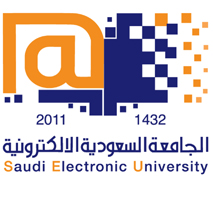 الإجابة النموذجيةالجامعة السعودية الالكترونيةالإجابة النموذجيةالجامعة السعودية الالكترونية                   اسم المقرر : المهارات الأكاديميةاسم الطالب : .................................................................................الرقم الجامعي : .............................................................................. اسم المدرس : ...............................................    CRN :  ......................  تعليمات الاختبار : مدة الاختبار ساعة واحدة فقط.لا يسمح باستخدام الجوال أو الآلة الحاسبة أو فتح الكتاب.يجب الإجابة على جميع الأسئلة وعددها 4 أسئلة .يجب إفراغ رموز الإجابات للاختيارات بدقة في جداولها .عدد صفحات الاختبار 4 صفحات .تصحيح أسئلة الاختبار  : -اسم الطالب : .................................................................................الرقم الجامعي : .............................................................................. اسم المدرس : ...............................................    CRN :  ......................  تعليمات الاختبار : مدة الاختبار ساعة واحدة فقط.لا يسمح باستخدام الجوال أو الآلة الحاسبة أو فتح الكتاب.يجب الإجابة على جميع الأسئلة وعددها 4 أسئلة .يجب إفراغ رموز الإجابات للاختيارات بدقة في جداولها .عدد صفحات الاختبار 4 صفحات .تصحيح أسئلة الاختبار  : -10987654321